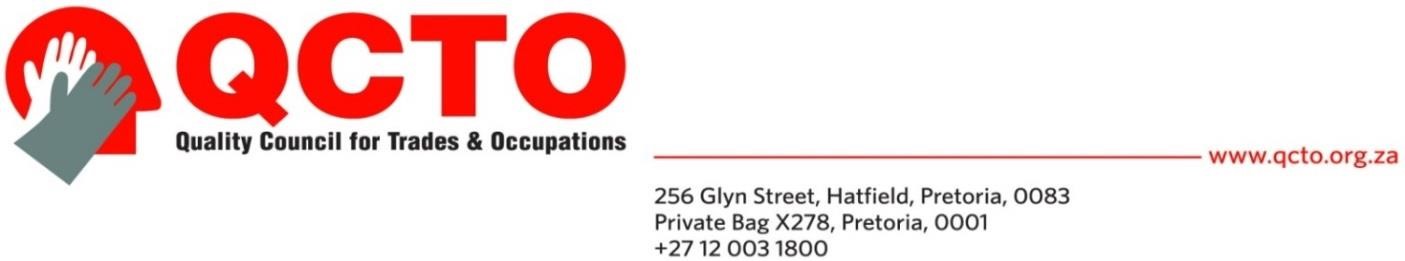 QUALIFICATION DOCUMENT REPORT TEMPLATENB: This Qualification Development Report requires the utilisation of a QCTO Qualification Document Template. This report must be compiled by the QP and is submitted to the QCTO in preparation for the QAS Addendum Development and Final Verification Meetings. QCTO approved application for which the Qualification Development based:Qualification Document for the following Qualification:NB: Attach Qualifications Document; Curriculum Document; as well as Evaluation Checklist in the QCTO prescribed format in preparation for the Final VerificationQualification Document for the following Part-Qualification:NB: Attach Qualifications Document; Curriculum Document; as well as Evaluation Checklist in the QCTO prescribed format in preparation for the Final VerificationSkills Programme Document for following Skills Programme:NB: Attach Skills Programme Document; Curriculum Document; as well as Skills Programme Evaluation Checklist in the QCTO prescribed format  Details of Subject Matter Expert who will facilitate the development of Qualification/Part Qualifications/Skills Programme:Comments: …Quality partner declaration:I, …(Name and Surname - Quality Partner Representative), declare that the information provided above is an accurate reflection of the proceedings of the scoping meeting as detailed in this report.Signed on this … day of … 20 … at …____________________________________________		Signature  (Quality Partner Representative)				Witness 1 Name :                                                     Witness 1. Signature …                                                                               ________________________________________Witness 2. Name :                                                             Witness Signature … 						     ________________________________________OCCUPATIONOFO CODESPECIALISATION NOQUALIFICATION TYPEQUALIFICATION TITLE NQF LEVELCREDITS 1.NOQUALIFICATION TYPEQUALIFICATION TITLENQF LEVELCREDITS 1.2. NOQUALIFICATION TYPEQUALIFICATION TITLENQF LEVELCREDITS 1.2.NAME SURNAMEEMAIL ADDRESS CELL NUMBERTELEPHONE NUMBER